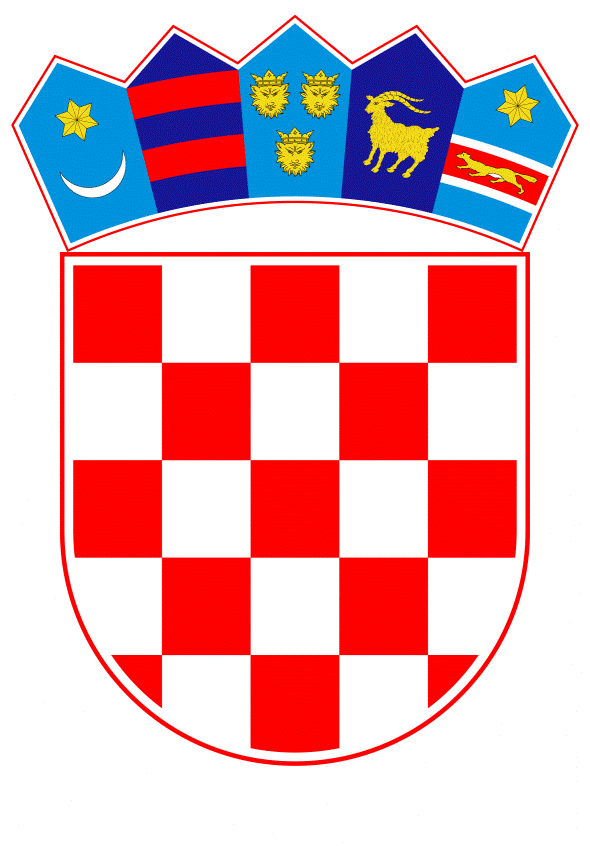 VLADA REPUBLIKE HRVATSKEZagreb, 16. ožujka 2023.______________________________________________________________________________________________________________________________________________________________________________________________________________________________PrijedlogNa temelju članka 8. i članka 31. stavka 2. Zakona o Vladi Republike Hrvatske („Narodne novine“, br. 150/11., 119/14., 93/16., 116/18. i 80/22.), Vlada Republike Hrvatske je na sjednici održanoj _____________ donijelaO D L U K Uo nastavku provedbe mjere za smanjenje utjecaja porasta cijena energenata na pružatelje socijalnih usluga u Republici HrvatskojI.Pružateljima socijalnih usluga smještaja, organiziranog stanovanja, boravka, usluge pomoći u kući - aktivnost pripreme i dostave obroka te udomiteljskim obiteljima, u razdoblju od dana stupanja na snagu ove Odluke do 31. ožujka 2024. osiguravaju se sredstva za naknadu troškova električne energije, toplinske energije i plina, kojom se ublažava udar od porasta cijena energenata. II.Na temelju ove Odluke ministar rada, mirovinskoga sustava, obitelji i socijalne politike donijet će odluku o produženju mjere za pružatelje socijalnih usluga smještaja, organiziranog stanovanja, boravka, usluge pomoći u kući - aktivnost pripreme i dostave obroka, koji su bili obuhvaćeni mjerom sukladno Odluci o provedbi mjere za smanjenje utjecaja porasta cijena energenata na pružatelje socijalnih usluga u Republici Hrvatskoj („Narodne novine“, broj 31/22.). Za pružatelje socijalnih usluga smještaja, organiziranog stanovanja, boravka, usluge pomoći u kući - aktivnost pripreme i dostava obroka, koji nisu bili obuhvaćeni Odlukom iz stavka 1. ove točke, raspisat će se javni poziv na temelju kojeg će ministar rada, mirovinskoga sustava, obitelji i socijalne politike donijeti odluku o proširenju popisa korisnika mjere za smanjenje utjecaja porasta cijena energenata.Za socijalnu uslugu smještaja u udomiteljskoj obitelji ministar rada, mirovinskoga sustava, obitelji i socijalne politike donijet će odluku na temelju službenih podataka iz Registra udomitelja.III.Financijska sredstva za provedbu mjere iz točke I. ove Odluke, u visini od 4.100.000,00 eura, osigurat će se preraspodjelom sredstava unutar financijskog plana Ministarstva rada, mirovinskoga sustava, obitelji i socijalne politike.IV.Za provedbu ove Odluke zadužuju se Ministarstvo rada, mirovinskoga sustava, obitelji i socijalne politike i Financijska agencija.V.Ova Odluka objavit će se u „Narodnim novinama“, a stupa na snagu 1. travnja 2023.KLASA:	URBROJ:	Zagreb,		PREDSJEDNIK	mr. sc. Andrej PlenkovićO B R A Z L O Ž E NJ EOvom odlukom predlaže se nastavak provedbe mjere usmjerene na smanjenje utjecaja porasta cijene energenata pružateljima socijalnih usluga smještaja, organiziranog stanovanja, boravka, usluge pomoći u kući - aktivnost pripreme i dostave obroka te smještaja u udomiteljskoj obitelji. Mjera će se provoditi u razdoblju od 1. travnja 2023. do 31. ožujka 2024. te će u tu svrhu preraspodjelom na pozicijama financijskog plana Ministarstva rada, mirovinskoga sustava, obitelji i socijalne politike biti osigurana sredstva, u iznosu od 4.100.000,00 eura, na aktivnostima A734191 i A791001.Za provedbu mjere raspisat će se javni poziv za pružatelje socijalnih usluga smještaja, organiziranog stanovanja, boravka, usluge pomoći u kući - aktivnost pripreme i dostave obroka, a temeljem kojeg će ministar rada, mirovinskoga sustava, obitelji i socijalne politike donijet odluku o popisu socijalnih pružatelja usluga i iznosa naknade, izuzev pružatelja socijalnih usluga smještaja, organiziranog stanovanja, boravka, usluge pomoći u kući - aktivnost pripreme i dostave obroka, koji su prethodno bili obuhvaćeni mjerom temeljem Odluke o provedbi mjere za smanjenje utjecaja porasta cijena energenata na pružatelje socijalnih usluga u Republici Hrvatskoj („Narodne novine“, broj 31/22.) i pružatelja socijalne usluge smještaja u udomiteljskoj obitelji.Za pružatelje socijalnih usluga koji su prethodno bili obuhvaćeni mjerom ministar rada, mirovinskoga sustava, obitelji i socijalne politike donijet će odluku o produženju mjere, a istom će se definirati popis pružatelja socijalnih usluga i visina naknade.Za pružatelje usluge smještaja u udomiteljskoj obitelji popis će se utvrditi uvidom u Registar udomitelja.Mjera će se provoditi posredstvom Financijske agencije, koja će temeljem dostavljenog popisa pružatelja usluga i visine naknade umanjiti račun za distribuciju električne energije, toplinske energije i plina.Financijska sredstva će se jednom mjesečno temeljem dostavljenog izvještaja o plaćenim troškovima doznačiti na račun Financijske agencije.Visina naknade iznosit će od 140,00 do 540,00 eura mjesečno za pružatelje usluge smještaja, organiziranog stanovanja i boravka, ovisno o kapacitetima pružatelja usluga. Za pružatelje usluge pomoći u kući - aktivnost priprema i dostava obroka naknada će iznositi 80,00 eura mjesečno, a za pružatelje usluge smještaja u udomiteljskoj obitelji naknada će iznositi 70,00 eura mjesečno.Predlagatelj:Ministarstvo rada, mirovinskoga sustava, obitelji i socijalne politike  Predmet:Prijedlog odluke o nastavku provedbe mjere za smanjenje utjecaja porasta cijena energenata na pružatelje socijalnih usluga u Republici Hrvatskoj 